光貞防災・減災プロジェクト　No.１　　月　　日　６年　組　名前　　この学習では、	について学習する！　　なんのためにこの学習をするのか？◆日本の災害の状況や光貞市民センターの福澤館長さんのお話を聞いて、「気になったこと」「重要だと思ったこと」「考えたこと」などをメモしよう。光貞防災・減災プロジェクト　No.２　　月　　日　６年　組　名前◆「光貞校区の危険個所はどこか？」フィールドワークするために、必要な視点は？◆フィールドワークをして気が付いたことを書こう。光貞防災・減災プロジェクト　No.３　　月　　日　６年　組　名前◆みんなで作成した光貞校区の危険箇所について、気が付いたことを書こう。光貞防災・減災プロジェクト　No.４　　月　日　６年　組　名前◆北九州市危機管理室　尾上さんのお話を聞いて、「気になったこと」「重要だと思ったこと」「考えたこと」などをメモしよう。光貞防災・減災プロジェクト　No.５　　月　日　６年　組　名前◆プロジェクト全体のテーマをもう一度確認しよう。　　　　　　　なぜ、この学習を進めるのか？　　　　　　　　　　　　　　　　　　　　　　　　　　　　　　　　　　　　　　　　　　　ために◆このプロジェクトを通して、どんなものにして地域に伝えるのか？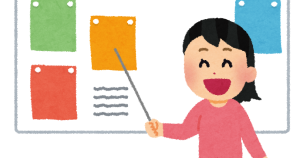 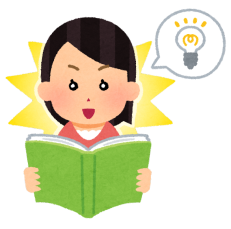 ◆プロジェクト全体のゴールをもう一度確認しよう。◆このプロジェクトを通して、自分自身にどんな力が身に付くか考えよう。光貞防災・減災プロジェクト　No.６　　月　日　６年　組　名前◆追究したい課題を考えよう。災害のサイクル◆自分が追究したい課題をしぼり、その理由を書こう。【理由】光貞防災・減災プロジェクト　No.７　　月　日　６年　組　名前◆チームのメンバーの提案を決めよう。◆チームの計画表をつくろう。光貞防災・減災プロジェクト　No.８　　月　日　６年　組　名前◆プレゼンテーションの極意極意その１　写真をしぼり、印象に残る言葉やキーワードだけ！極意その２　プロジェクターにうつすことを考え、文字や写真を見やすく！極意その３　強調したり、間をあけたり！極意その４　「？」と「！」を使って！光貞防災・減災プロジェクト　No.９　　月　日　６年　組　名前◆みんなのアドバイスを受けて、よりよいプレゼンテーションをしよう。光貞防災・減災プロジェクト　No.１０　　月　日　６年　組　名前◆「いのちの学習」を通して、「防災力・減災力」について、どのように考えたか書こう。光貞防災・減災プロジェクトNo.１１　　月　日　６年　組　名前◆学習を通して、「自分がどのように成長したか」ベスト３を書こう。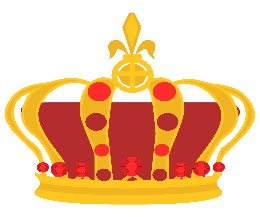 【成長ベスト３の視点】　〇備え災害発生時緊急対応復旧・復興例：非常持ち出し袋には何を入れたらいいの？例：エレベータに乗っているときに地震発生！どんな行動をとればいいの？例：「自分の命を自分で守れない人」をどうやって助けるといいの？例：釜石市での被災した人たちは、今、どんなことを考えているの？すること準備や方法この学習が始まる前は、